Зубакина Яна 202-11.Характеристика аптеки. Классификация аптеки по месту нахождения. Формат аптеки.Аптека ООО «Живика» находится по адресу г.Красноярск, Свердловский р-он, мк.район «Пашенный», ул.Судостроительная 97. 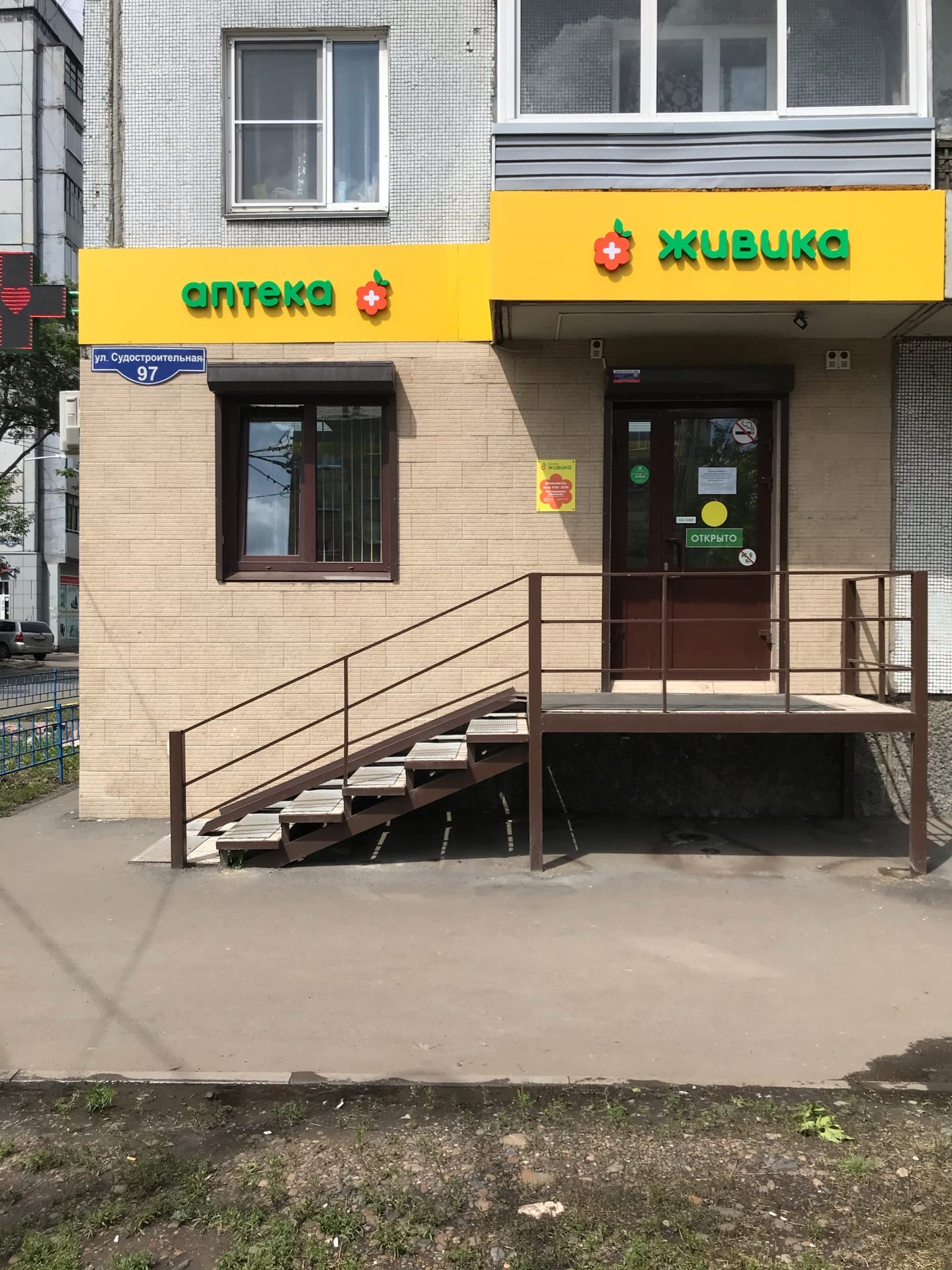 Данная аптека с позиции мерчандайзинга, является аптекой с единым отпуском- основана на получении покупателем лекарства из рук фармацевта, но дают возможность приобретения всех товаров (рецептурных и безрецептурных лекарственных препаратов, парафармацевтики, сопутствующих товаров) в одном месте, у любого из фармацевтов.Отделы ООО «Живика» Кабинет заведующей аптекоКомната для персоналаПомещение для хранения ЛСПомещение для хранения уборочного инвентаряСанузелТорговый залПомимо жилых домов неподалеку имеется сеть розничных товаров и образовательное учреждение. Основной поток посетителей приходится на вечерние часы и на выходные дни, т.к аптека находится в спальном районе. Основные покупатели, беременные, женщины-домохозяйки, а также люди старшего возраста. Основной ассортимент аптек находящихся в спальном районе состоит из препаратов для лечения широкого круга заболеваний, широкий выбор изделий медицинского назначения и средств парафармацевтики. Аптека руководствуется в своей работе действующим законодательством, приказами Министерства Здравоохранения, РФ и другими руководящими документами, регламентирующими работу АО.2.Подъезд  и вход в аптекуАптека расположена в доме рядом с остановкой. У аптеки  имеется парковка.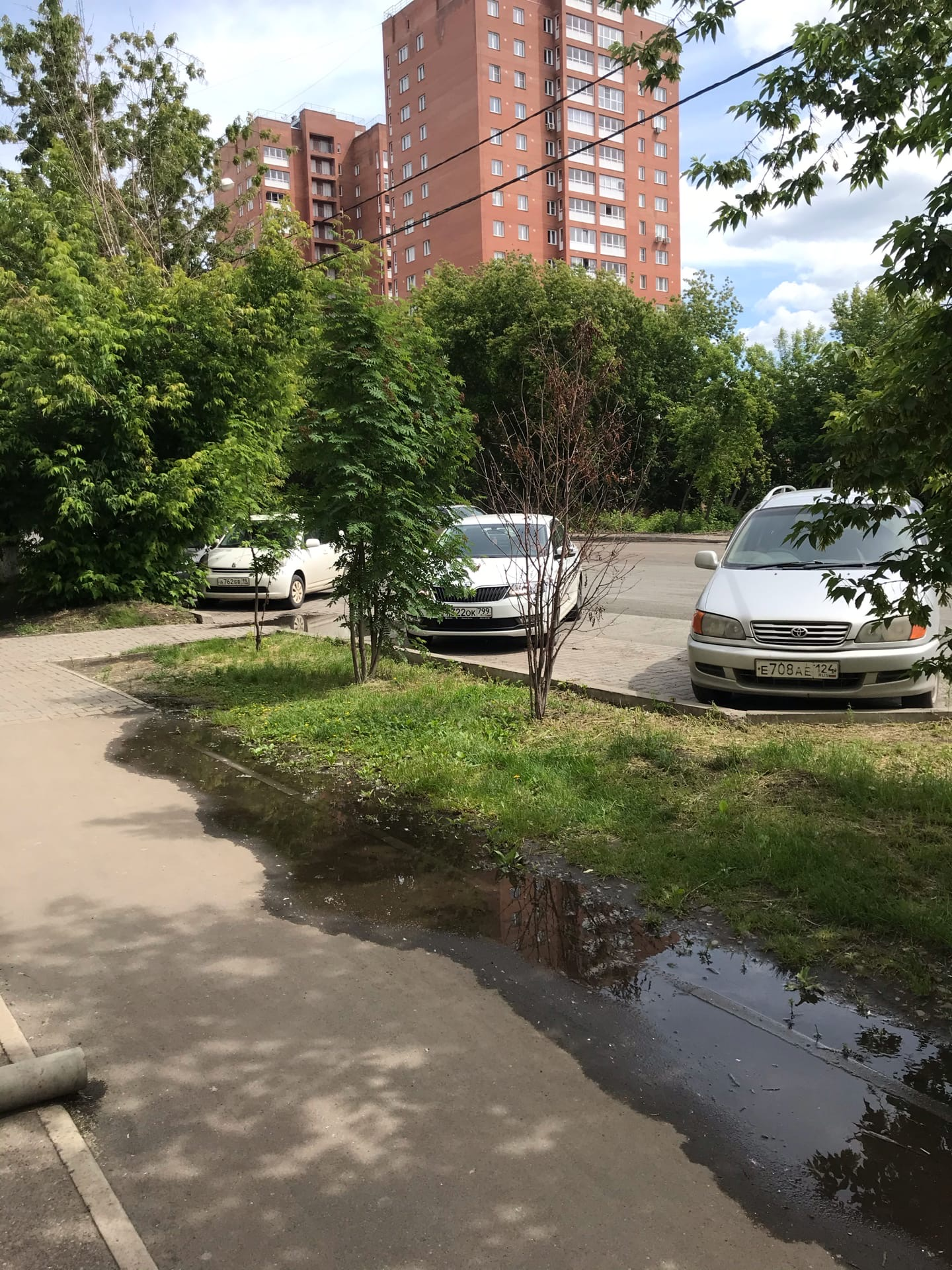 Вход в аптеку оборудован лестницей, перилами, пандусом и специальной кнопкой для людей с ограниченными возможностями, а также присутствуют специальные коврики на ступенях. Дверь в аптеке легко открывается.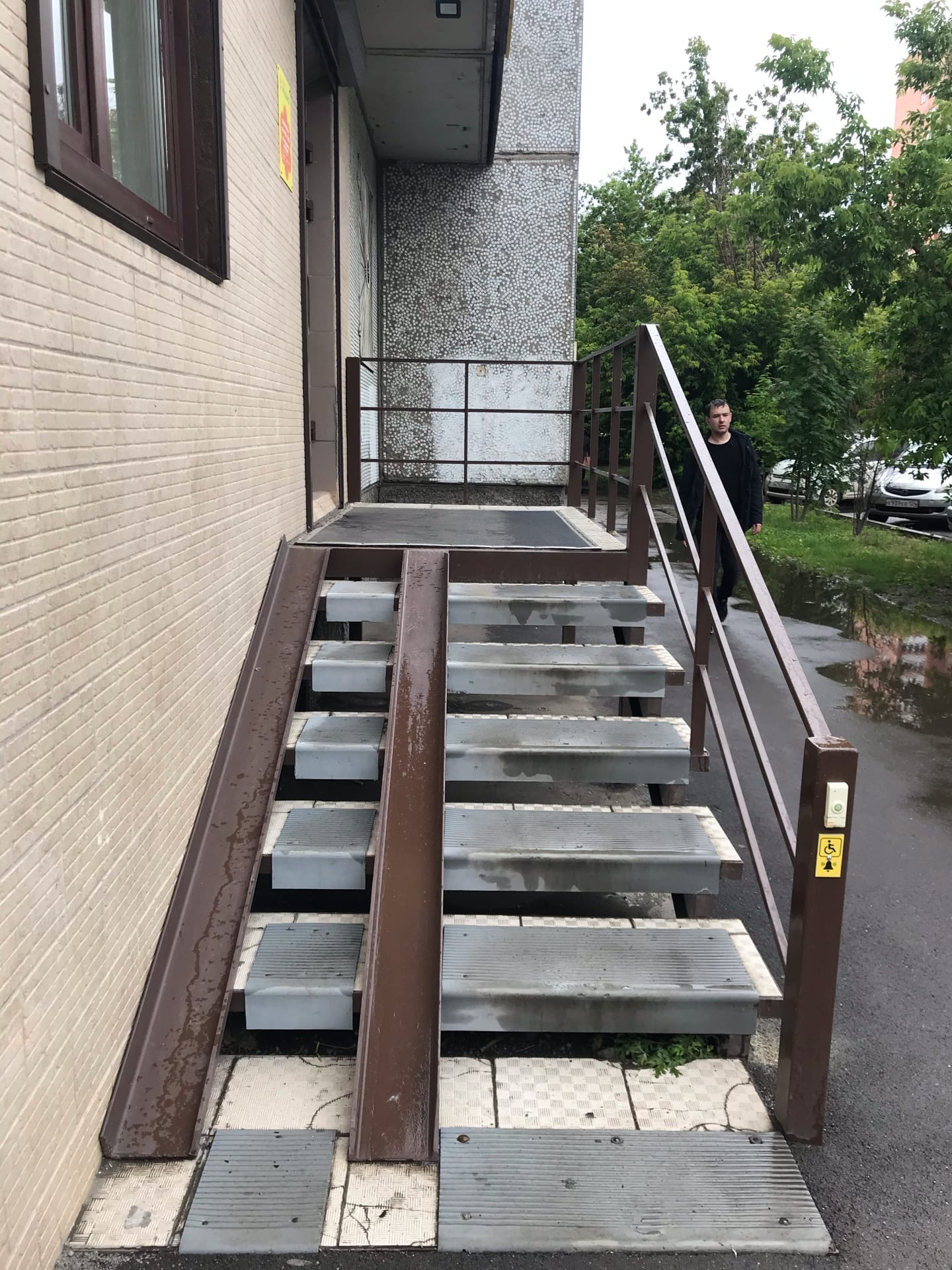 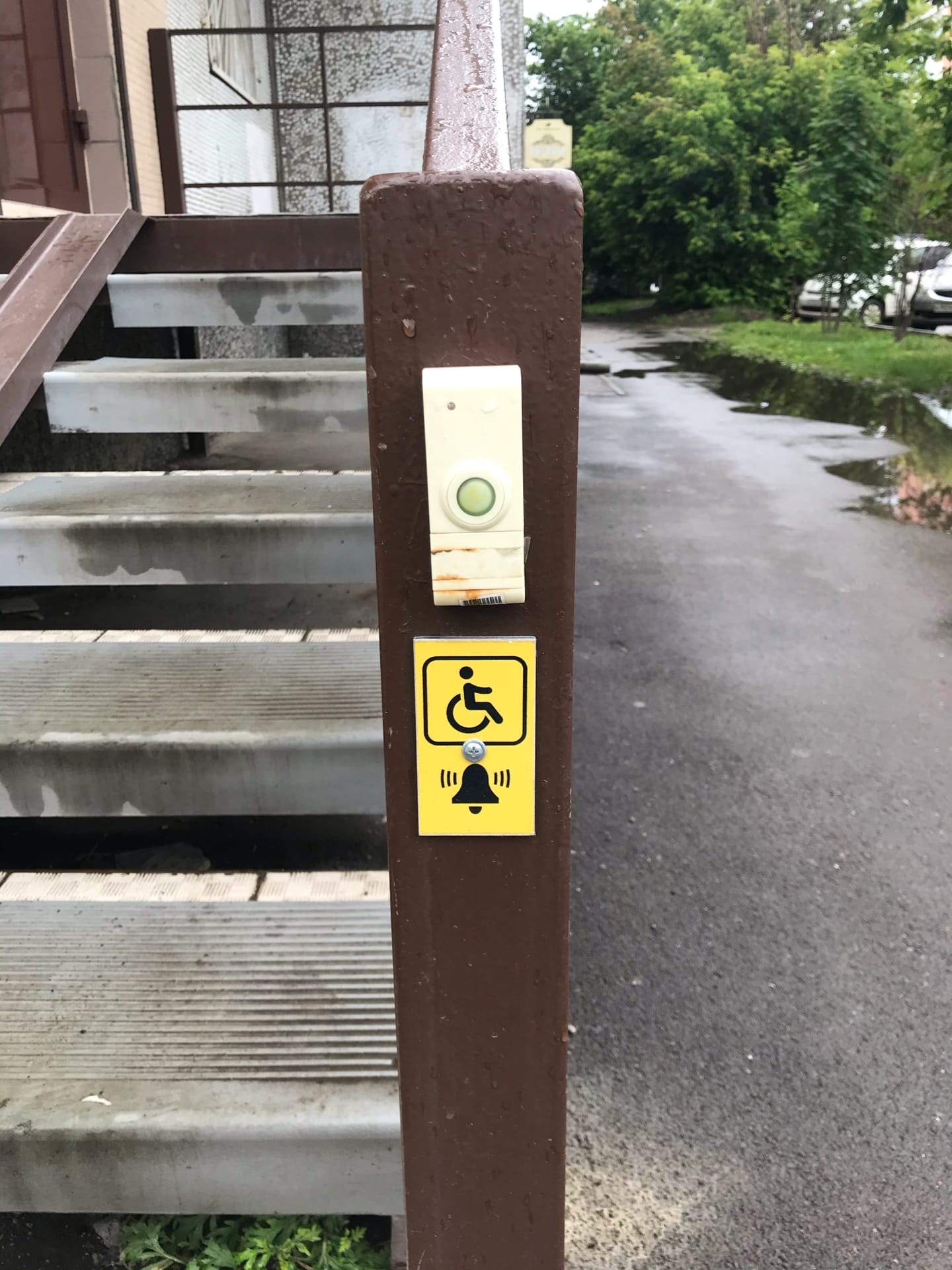 3.Вывеска и наружная реклама.Главная вывеска аптеки выполнена в едином стиле зеленым шрифтом на желтом фоне. Перед входом в аптеку имеется вывеска для посетителей с графиком  работы аптеки. Вывеска оформлена понятным и хорошо читаемым шрифтом.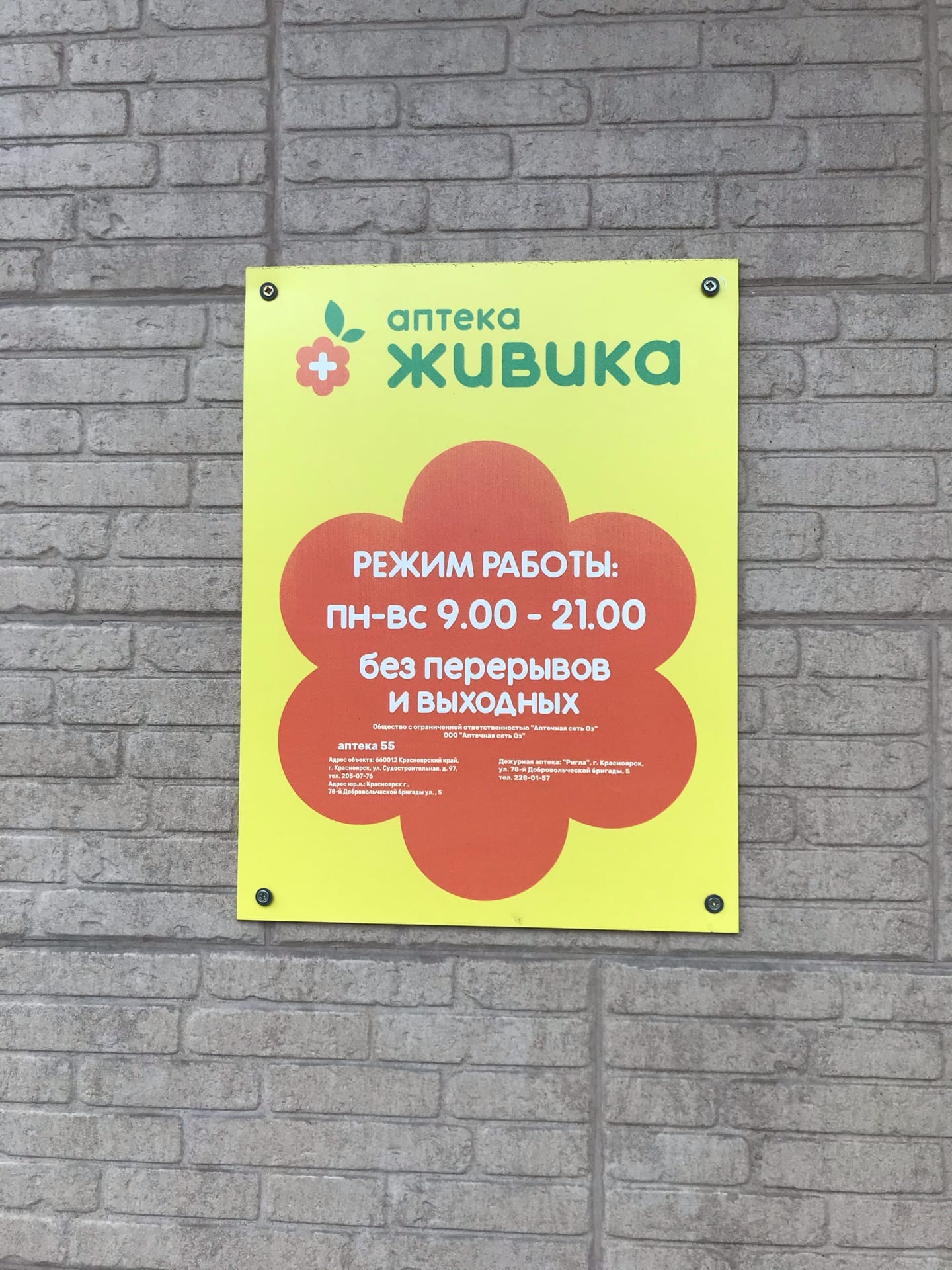 4.Общее оформление торгового зала.Цветовая гамма аптеки:Аптека выполнена в двух основных цветах. Зеленый -успокаивает, снимает боль, усталость, уравновешивает, олицетворяет свежесть и естественность, используется в сочетании с белым или синим. Желтый – привлекает внимание, сохраняется в памяти дольше, чем другие цвета. Не рекомендуется использовать на больших поверхностях и лучше в сочетании с зеленым.Освещение аптеки:Аптека оснащена как искусственным так естественным освещением.Музыка в аптеке отсутствует.Запах-чистый, свежий воздух, нагретый до комфортной температурыЗона отдыха для посетителей оснащена лавочкой.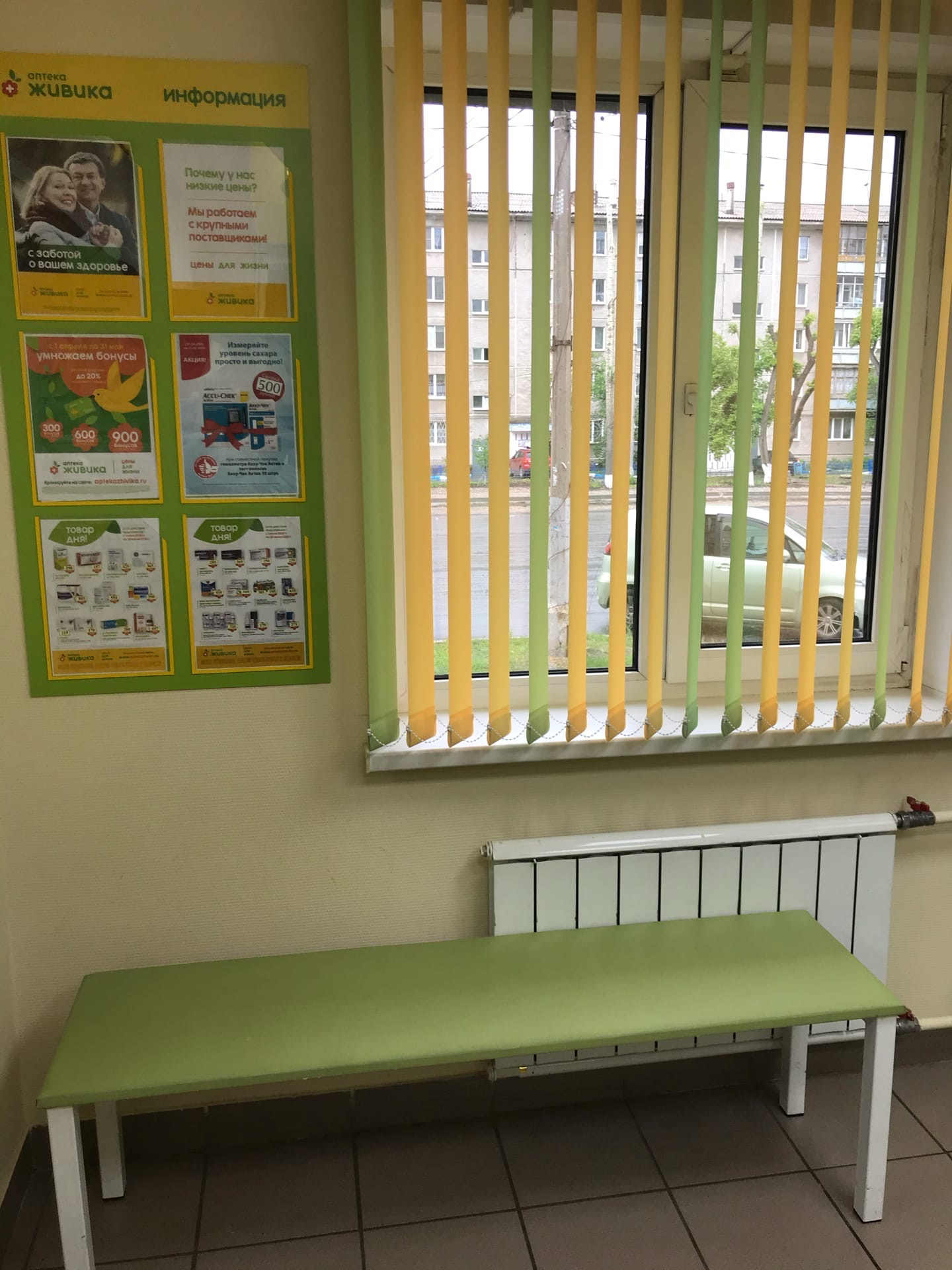 5.Организация торгового пространства.В торговом зале предусмотрена закрытая выкладка ЛС. Тип торгового оборудования- витрины закрытого типа. Торговый зал обеспечивает свободное передвижение покупателей. Товары на витринах по способу представления товара расположены по горизонтали и вертикали. Массовая выкладка товара и наполненность витрин соблюдается. Все ценники в аптеке  оформлены в одном стиле и не закрывают упаковку препарата. Рубикраты отсутствуютТорговый зал оборудован:Витринами 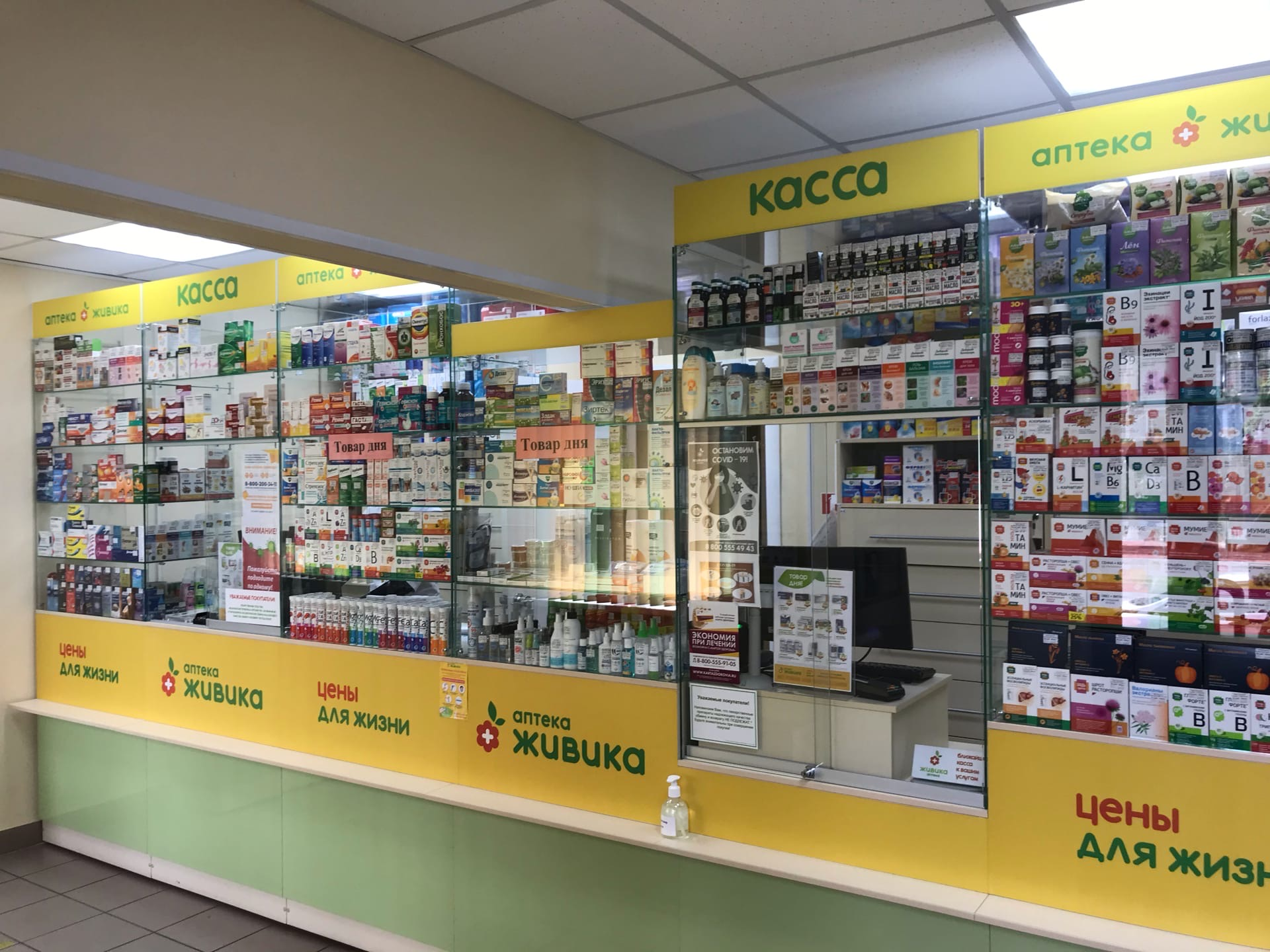 Стеллажами 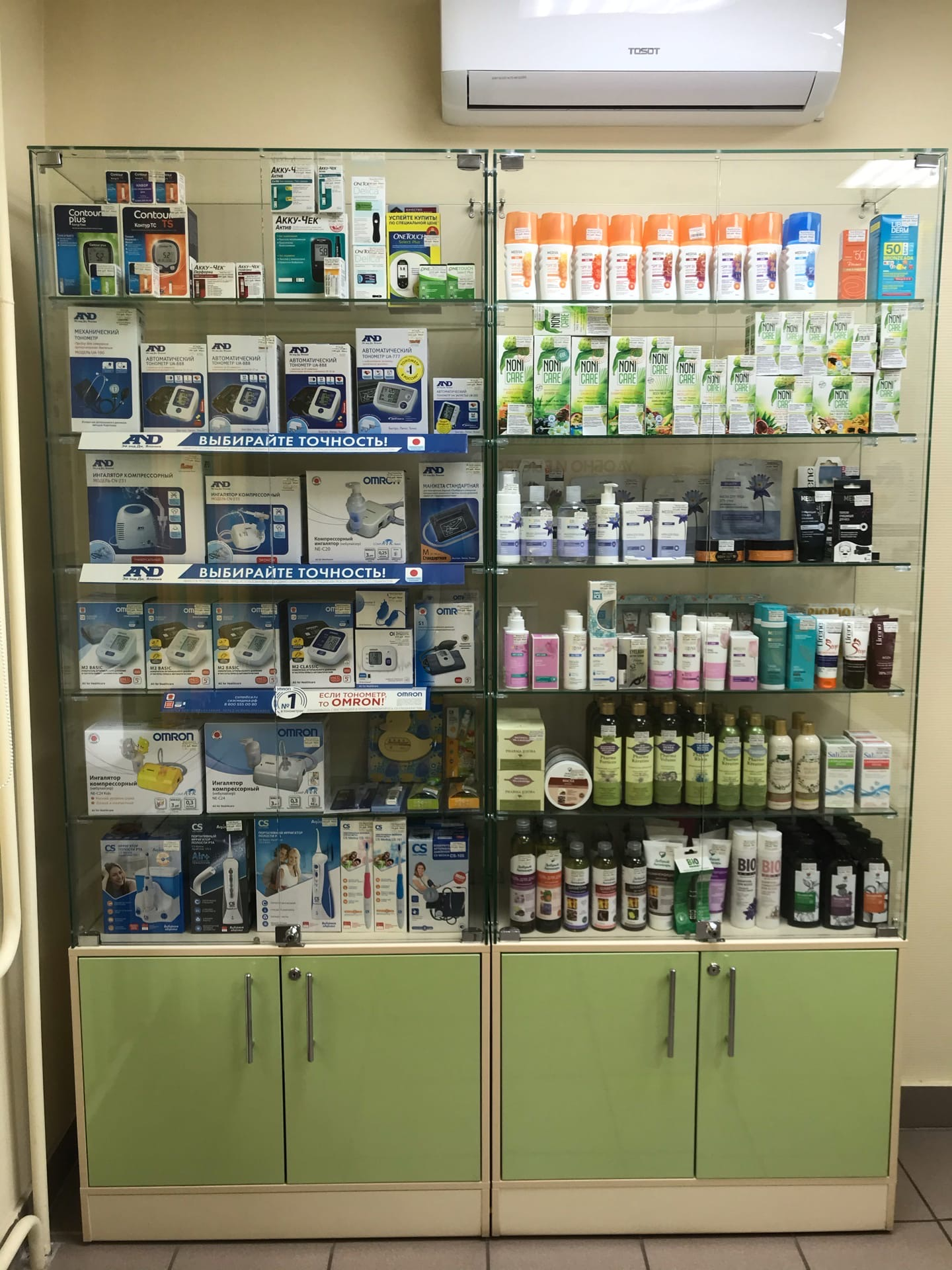 Схема торгового зала.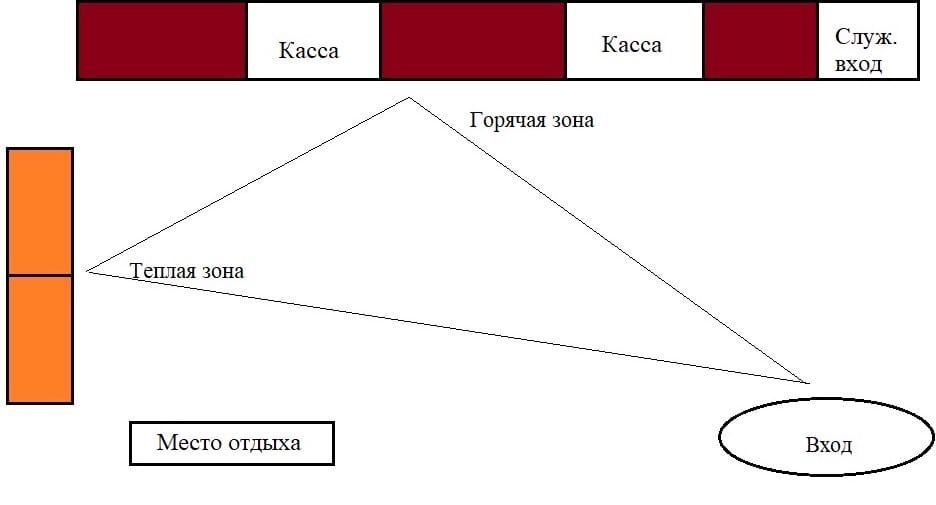 Расчет установочный площади:Установочная площадь – это площадь, занятая под торговое оборудование или сумма площадей оснований всех предметов, находящихся в торговом зале.Ку = Sу/Sтз=0.25-0.35Sy - установочная площадьS тз - площадь торгового зала, м2Sy=(0.7х1.5)х5+(0.7х1)х1+(0.9х2.1)х2+1.5х0.4=10.33S тз=30м2Ку=10.33/30=0.34Установочный коэффициент находится в допустимых значениях, следовательно оборудования достаточно и посетителям будет удобно передвигаться по аптеки.Товарная выкладка.Лекарственные препараты расположены по терапевтическим группам, медицинские аппараты располагаются на отдельных ветринах по производителю. БАДы и парфюмерно-косметическая продукция располагаются по производителям, а медицинские изделия по способу применения и по производителю. Детское питание и предметы для ухода за детьми по производителям. Товары на витринах по способу представления товара расположены по горизонтали и вертикали. Массовая выкладка товара и наполненность витрин соблюдается. Все ценники в аптеке  оформлены в одном стиле и не закрывают упаковку препарата. Рубикраты отсутствуют.Реклама в аптеке, ее размещениеВ данной аптеке реклама представлена в виде стенда, на котором содержится информация о скидках на лекарственные препараты и акции на медицинские аппараты.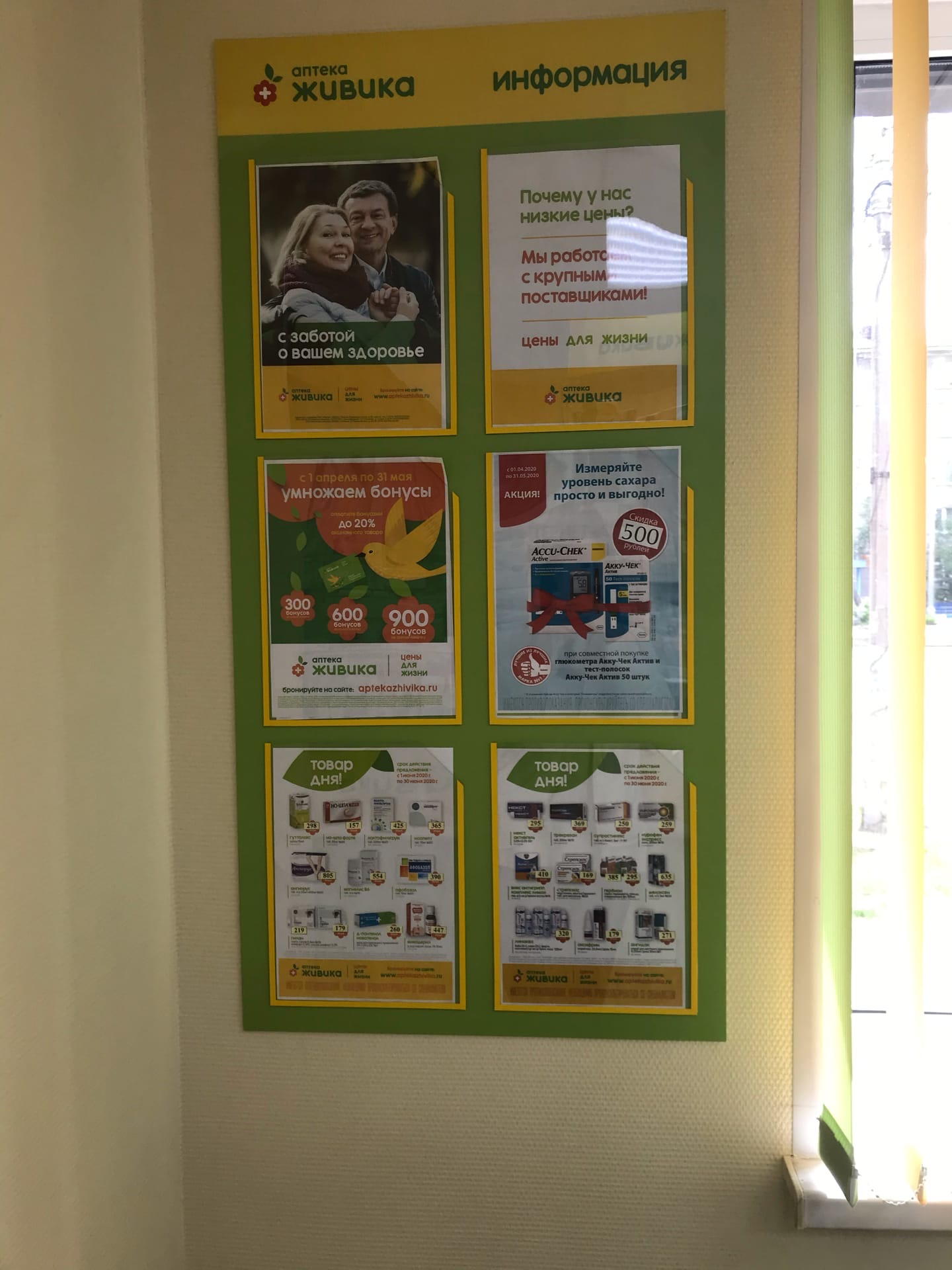 Так же присутствуют Шелфтокеры которые предназначены для выделения ряда товаров одного бренда.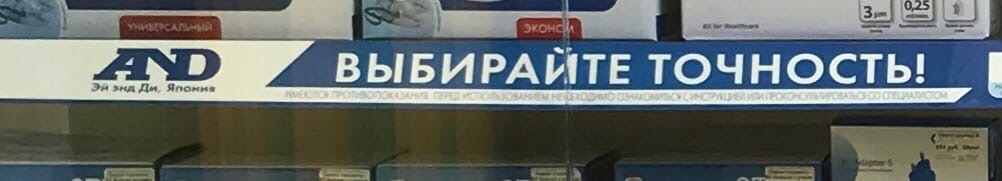 В заключении хотелось бы отметить, что аптека ООО «Живика» соответствует  требованиям современного маркетинга. Предложения по улучшению работы –добавить рубрикаты, чтобы посетителям было легче ориентироваться в ассортименте аптеки, а также стол с тонометром чтобы можно было измерить давление.